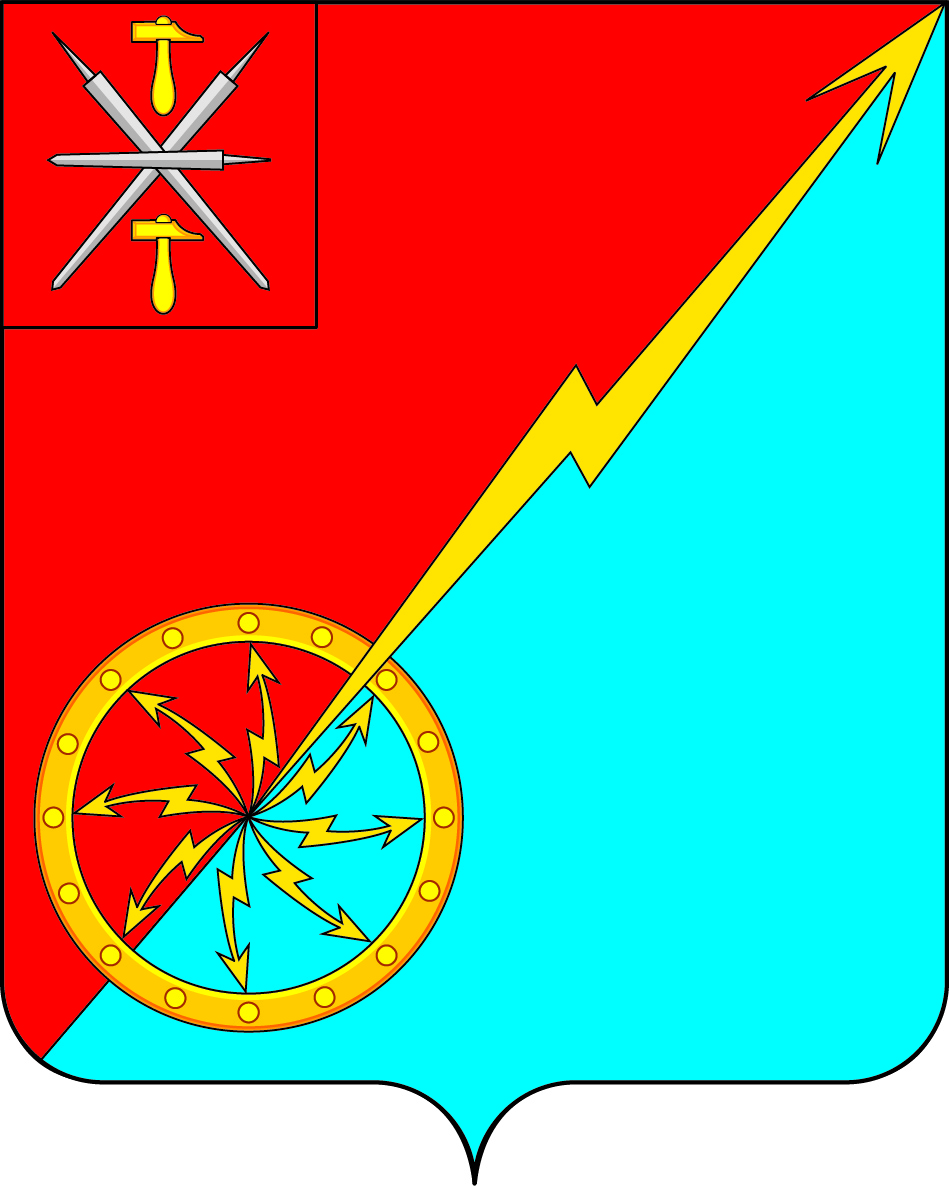 Российская федерацияЩекинский район Тульской областиАдминистрация муниципального образования город СоветскЩекинского районаПОСТАНОВЛЕНИЕ20 июня 2021г                                          № 7-123Об исполнении бюджета муниципального образования город Советск Щекинского района за 1 полугодие 2021года           В соответствии со статьей 38 Положения о бюджетном процессе в муниципальном образовании город Советск Щекинского района, утвержденного решением Собрания депутатов муниципального образования город Советск Щекинского района от 17.06.2019 года №87-287, на основании Устава МО город Советск Щекинского района, администрация  МО город Советск Щекинского района  ПОСТАНОВЛЯЕТ:Утвердить отчет об исполнении бюджета муниципального образования город Советск Щекинского района за 1 полугодие 2021 года по доходам в сумме 13836,4 тыс.руб, по расходам в сумме 15645,1 тыс.руб., дефицит бюджета-1808,7 тыс.руб. (Приложение 1).Утвердить отчеты:-отчет об исполнении межбюджетных трансфертов, передаваемых из бюджета МО город Советск Щекинского района в бюджет МО Щекинский район на осуществление части полномочий по решению вопросов местного значения в соответствии с заключенными соглашениями, за 1 полугодие 2021 года  (Приложение 2);- отчет  о распределении бюджетных ассигнований бюджета муниципального образования город Советск Щекинского района по разделам, подразделам, целевым статьям (муниципальным  программам и непрограммным направлениям деятельности),  группам и подгруппам видов расходов классификации расходов бюджета муниципального образования город Советск  Щекинского района за  1 полугодие  2021 года (Приложение 3);- отчет об исполнении бюджета по ведомственной структуре расходов бюджета муниципального образования город Советск Щекинского района  за 1 полугодие  2021 года  (Приложение 4);-отчет об исполнении  перечня  и объемов бюджетных ассигнований на реализацию муниципальных программ по разделам, подразделам, целевым статьям и  группам видов расходов бюджета муниципального образования  город Советск  Щекинского района  за 1 полугодие   2021 года (Приложение 5);- отчет об исполнении бюджетных ассигнований муниципального дорожного фонда муниципального образования город Советск Щекинского района за 1 полугодие  2021  года (Приложение 6).-отчет по источникам финансирования дефицита бюджета муниципального образования город Советск Щекинского района за 1 полугодие  2021 года (Приложение 7).3. Постановление обнародовать путем размещения на официальном сайте муниципального образования город Советск Щекинского района и на информационном стенде администрации муниципального образования город Советск  Щекинского района по адресу: Тульская область, Щекинский район, г.Советск, пл.Советов, д.1.4.Постановление вступает в силу со дня официального обнародования.Глава администрации муниципального образования город Советск Щекинского района				        Г.В.Андропов  Отчет об исполнении объема бюджетных ассигнований муниципального дорожного фонда муниципального образования город Советск Щекинского района за 1 полугодие 2021 годатыс.руб.Начальник сектора по финансовым вопросам и муниципальному заказу                                  ___________________Н.Ю.ГрековаГлава администрации МО г. Советск      _________________Г.В.АндроповПриложение 1Приложение 1Приложение 1к постановлению главы администрации МО г.Советск к постановлению главы администрации МО г.Советск к постановлению главы администрации МО г.Советск к постановлению главы администрации МО г.Советск к постановлению главы администрации МО г.Советск "Об исполнении бюджета МО город Советск Щекинского района за 1 полугодие  2021 года"                                                                                                       от 20 июля 2021г № 7-123  "Об исполнении бюджета МО город Советск Щекинского района за 1 полугодие  2021 года"                                                                                                       от 20 июля 2021г № 7-123  "Об исполнении бюджета МО город Советск Щекинского района за 1 полугодие  2021 года"                                                                                                       от 20 июля 2021г № 7-123  "Об исполнении бюджета МО город Советск Щекинского района за 1 полугодие  2021 года"                                                                                                       от 20 июля 2021г № 7-123  "Об исполнении бюджета МО город Советск Щекинского района за 1 полугодие  2021 года"                                                                                                       от 20 июля 2021г № 7-123  Отчет об исполнении бюджета муниципального образования город Советск Щекинского района за 1 полугодие 2021 годаОтчет об исполнении бюджета муниципального образования город Советск Щекинского района за 1 полугодие 2021 годаОтчет об исполнении бюджета муниципального образования город Советск Щекинского района за 1 полугодие 2021 годаОтчет об исполнении бюджета муниципального образования город Советск Щекинского района за 1 полугодие 2021 годаОтчет об исполнении бюджета муниципального образования город Советск Щекинского района за 1 полугодие 2021 годаКод дохода по бюджетной  классификацииНаименование показателейПлан на 2021г в соответствии с решением о бюджетеИсполнено на 01.07.2021г% исполненияКод дохода по бюджетной  классификацииНаименование показателейПлан на 2021г в соответствии с решением о бюджетеИсполнено на 01.07.2021г% исполнения1.ДОХОДЫ БЮДЖЕТА1.ДОХОДЫ БЮДЖЕТА1.ДОХОДЫ БЮДЖЕТА1.ДОХОДЫ БЮДЖЕТА1.ДОХОДЫ БЮДЖЕТА000 1 00 00000 00 0000 000НАЛОГОВЫЕ И НЕНАЛОГОВЫЕ ДОХОДЫ26505,712521,247,2%182 1 01 00000 00 0000 000Налоги на прибыль, доходы10627,15111,248,1%182 1 01 02000 01 0000 110Налог на доходы физических лиц10627,15111,248,1%182 1 01 02010 01 0000 110Налог на доходы физических лиц с доходов, источником которых является налоговый агент, за исключением доходов, в отношении которых исчисление и уплата налога осуществляется в соответствии со статьями 227, 227.1 и 228 НК РФ10543,95089,248,3%182 1 01 02020 01 0000 110Налог на доходы физических лиц с доходов, полученных от осуществления деятельности физическими лицами, зарегистрированными в качестве индивидуальных предпринимателей, нотариусов, занимающихся частной практикой, адвокатов, учредивших адвокатские кабинеты и других лиц, занимающихся частной практикой в соответствии со статьей 227 НК РФ27,75,018,1%182 1 01 02030 01 0000 110Налог на доходы физических лиц с доходов,  полученных физическими лицами в соответствии со статьей 228 НК РФ55,517,030,6%182 1 06 00000 00 0000 000НАЛОГИ НА ИМУЩЕСТВО13460,705754,6042,8%182 1 06 01000 00 0000 110Налог на имущество  физических лиц907,60107,7011,9%182 1 06 01030 13 0000 110Налог на имущество  физических лиц, взимаемый по ставкам, применяемым к обектам налогообложения, расположенным в границах  городских поселений907,60107,7011,9%182 1 06 06000 00 0000 110Земельный налог12553,15646,945,0%182 1 06 06043 00 0000 110Земельный налог с физических лиц1863,3737,039,6%182 1 06 06043 13 0000 110Земельный налог с физических лиц, обладающих земельным участком, расположенным в границах городских поселений1863,3737,039,6%182 1 06 06033 00 0000 110Земельный налог с организаций10689,84909,945,9%182 106 06033 13 0000 110Земельный налог с организаций, обладающих земельным участком, расположенным в границах городских поселений10689,84909,945,9%871 1 08 00000 00 0000 000ГОСУДАРСТВЕННАЯ ПОШЛИНА 7,01,014,3%871 1 08 04000 01 0000 110Государственная пошлина за совершение нотариальных действий (за исключением действий, совершаемых консульскими учреждениями РФ)7,01,014,3%871 1 08 04020 01 0000 110Государственная пошлина за совершение нотариальных действий должностными лицами органов местного самоуправления, уполномоченными в соответствии с законодательными актами Российской Федерации на совершение нотариальных действий7,01,014,3%000 1 11 00000 00 0000 000ДОХОДЫ  ОТ ИСПОЛЬЗОВАНИЯ ИМУЩЕСТВА, НАХОДЯЩЕГОСЯ В ГОСУДАРСТВЕННОЙ И МУНИЦИПАЛЬНОЙ СОБСТВЕННОСТИ 1663,61146,2068,9%871 1 11 05013 13 0000 120Доходы, получаемые в виде арендной платы за земельные участки, государственная собственность на которые не разграничена и которые расположены в границах городских поселений, а также средства от продажи права на заключение договоров аренды указанных земельных участков1449,41031,0071,1%871 1 11 05035 13 0000 120Доходы от сдачи в аренду имущества находящегося в оперативном управлении органов управления  городских поселений и созданных ими учреждений (за исключением имущества муниципальных бюджетных и автономных учреждений)210,2111,0052,8%871 1 11 09045 13 0000 120Прочие   поступления   от   использования имущества, находящегося  в  собственности городских поселений   (за   исключением   имущества муниципальных бюджетных и  автономных   учреждений, а также имущества  муниципальных  унитарных предприятий, в том числе казенных4,04,20свыше 100%871 1 13 00000 00 0000 130ДОХОДЫ ОТ ОКАЗАНИЯ ПЛАТНЫХ УСЛУГ И КОМПЕНСАЦИИ ЗАТРАТ ГОСУДАРСТВА402,2255,963,6%871 1 13 01995 13 0000 130Прочие доходы от оказания платных услуг (работ) получателями средств бюджетов городских поселений127,570,155,0%871 1 13 02995 13 0000 130Прочие доходы от компенсации затрат бюджетов городских  поселений274,7185,867,6%000 1 14 00000 00 0000 000ДОХОДЫ ОТ ПРОДАЖИ МАТЕРИАЛЬНЫХ И НЕМАТЕРИАЛЬНЫХ АКТИВОВ250198,979,6%871 1 14 06013 13 0000 430Доходы от продажи земельных участков, государственная собственность на которые не разграничена и которые расположены в границах поселений5044,989,8%871 1 14 06313 13 0000 430Плата за увеличение площади земельных участков, находящихся в частной собственности, в результате перераспределения такаих земельных участков и земель(или) земельных участков, государственная собственность на которые не разграничена и которые расположены в границах городских поселений20015477,0%000 116 00000 00 0000 140Прочие поступления от денежных взысканий (штрафов) и иных сумм в возмещение ущерба13,313,3100,0%802 116 02020 02 0200 140Административные штрафы, установленные законами субъектов Российской Федерации об административных правонарушениях, за нарушение муниципальных правовых актов (штрафы, пени, неустойки, возмещение ущерба)13,313,3100,0%871 117 050050 13 000 180Прочие неналоговые доходы бюджетов городских поселений81,840,149,0%871 2 00 00000 00 0000 000БЕЗВОЗМЕЗДНЫЕ ПОСТУПЛЕНИЯ3966,11315,233,2%871 2 02 00000 00 0000 000Безвозмездные поступления от других бюджетов бюджетной системы Российской Федерации3867,71216,831,5%871 2 02 00000 00 0000 150Дотации бюджетам субъектов Российской Федерации и муниципальных образований271,1135,550,0%871 2 02 15001 13 0000 150Дотации бюджетам  городских поселений на выравнивание бюджетной обеспеченности271,1135,550,0%000 2 02 30000 00 0000 150Субвенции бюджетам субъектов Российской Федерации и муниципальных образований 256121,847,6%871 202 35118 13 0000 150Субвенции бюджетам городских поселений на осуществление полномочий по первичному воинскому учету на территорииях, где отсутствуют военные комиссариаты243,6121,850,0%871 2 02 35118 13 0000 150Субвенции бюджетам городских поселений на осуществление полномочий по первичному воинскому учету на территорииях, где отсутствуют военные комиссариаты243,6121,850,0%871 202 30024 13 0000 150Субвенции бюджетам  городских поселений на выполнение передаваемых полномочий субъектов Российской Федерации12,400,0%871 2 02 30024 13 0000 150Субвенции бюджетам  городских поселений на выполнение передаваемых полномочий субъектов Российской Федерации12,40,0%871 2 02 49999 13 0000 150Прочие межбюджетные трансферты, передаваемые бюджетам  городских поселений2676,295835,8%в том числе:МБТ бюджетам МО поселений на поддержку мер по обеспечению сбалансированности бюджетов1262,3631,250,0%МБТ на поддержку мер по улучшению качества управления муниципальными финансами4040100,0%МБТ из средств муниципального дорожного фонда80000,0%реализация мероприятий по применению информационных технологии99,449,649,9%иные МБТ из бюджета ТО на частичную компенцацию расходов на оплату труда работников муниципальных учреждений культуры474,5237,250,0%871 2 02 29999 13 0000 150Прочие субсидии бюджетам городских поселений664,41,50,2%в том числе:реализация проекта Народный бюджет662,900,0%материальное поощрение руководителей ТОС1,51,5100,0%000 2 04 00000 00 0000 150Безвозмездные поступления от негосударственных (муниципальных) организаций98,498,4100,0%871 2 04 05020 13 0000 150Поступления от денежных пожертвований, предоставляемых негосударственными организациями получателям средств  бюджетов городских  поселений98,498,4100,0%ДОХОДЫ БЮДЖЕТА-ВСЕГО30471,813836,445,4%2.РАСХОДЫ БЮДЖЕТА2.РАСХОДЫ БЮДЖЕТА2.РАСХОДЫ БЮДЖЕТА2.РАСХОДЫ БЮДЖЕТА2.РАСХОДЫ БЮДЖЕТА0100Общегосударственные вопросы9043,34239,546,9%0200Национальная оборона243,688,536,3%0300Национальная безопасность407,284,420,7%0400Национальная экономика3941,71693,143,0%0500Жилищно-коммунальное хозяйство11905,55001,642,0%0700Образование17,5740,0%0800Культура и кинематография6530,93046,446,6%1100Физическая культура и спорт3625,71484,640,9%РАСХОДЫ БЮДЖЕТА-ВСЕГО35715,415645,143,8%ДЕФИЦИТ-5243,6-1808,734,5%Начальник сектора по финансовым вопросам и муниципальному ____________Н.Ю.ГрековаНачальник сектора по финансовым вопросам и муниципальному ____________Н.Ю.ГрековаНачальник сектора по финансовым вопросам и муниципальному ____________Н.Ю.ГрековаНачальник сектора по финансовым вопросам и муниципальному ____________Н.Ю.ГрековаНачальник сектора по финансовым вопросам и муниципальному ____________Н.Ю.Грекова    Приложение 4    Приложение 4    Приложение 4    Приложение 4    Приложение 4    Приложение 4к постановлению администрации МО город Советск Щекинского района "Об исполнении бюджета МО город Советск Щекинского района за 1 полугодие 2021 года"к постановлению администрации МО город Советск Щекинского района "Об исполнении бюджета МО город Советск Щекинского района за 1 полугодие 2021 года"к постановлению администрации МО город Советск Щекинского района "Об исполнении бюджета МО город Советск Щекинского района за 1 полугодие 2021 года"к постановлению администрации МО город Советск Щекинского района "Об исполнении бюджета МО город Советск Щекинского района за 1 полугодие 2021 года"к постановлению администрации МО город Советск Щекинского района "Об исполнении бюджета МО город Советск Щекинского района за 1 полугодие 2021 года"к постановлению администрации МО город Советск Щекинского района "Об исполнении бюджета МО город Советск Щекинского района за 1 полугодие 2021 года"к постановлению администрации МО город Советск Щекинского района "Об исполнении бюджета МО город Советск Щекинского района за 1 полугодие 2021 года"к постановлению администрации МО город Советск Щекинского района "Об исполнении бюджета МО город Советск Щекинского района за 1 полугодие 2021 года"к постановлению администрации МО город Советск Щекинского района "Об исполнении бюджета МО город Советск Щекинского района за 1 полугодие 2021 года"к постановлению администрации МО город Советск Щекинского района "Об исполнении бюджета МО город Советск Щекинского района за 1 полугодие 2021 года"к постановлению администрации МО город Советск Щекинского района "Об исполнении бюджета МО город Советск Щекинского района за 1 полугодие 2021 года"к постановлению администрации МО город Советск Щекинского района "Об исполнении бюджета МО город Советск Щекинского района за 1 полугодие 2021 года"от 20 июля 2021 года № 7-123от 20 июля 2021 года № 7-123от 20 июля 2021 года № 7-123от 20 июля 2021 года № 7-123от 20 июля 2021 года № 7-123от 20 июля 2021 года № 7-123от 20 июля 2021 года № 7-123от 20 июля 2021 года № 7-123от 20 июля 2021 года № 7-123от 20 июля 2021 года № 7-123Отчет об исполнении бюджета по ведомственной структуре расходов бюджета муниципального образования город Советск Щекинского района за 1 полугодие 2021 годаОтчет об исполнении бюджета по ведомственной структуре расходов бюджета муниципального образования город Советск Щекинского района за 1 полугодие 2021 годаОтчет об исполнении бюджета по ведомственной структуре расходов бюджета муниципального образования город Советск Щекинского района за 1 полугодие 2021 годаОтчет об исполнении бюджета по ведомственной структуре расходов бюджета муниципального образования город Советск Щекинского района за 1 полугодие 2021 годаОтчет об исполнении бюджета по ведомственной структуре расходов бюджета муниципального образования город Советск Щекинского района за 1 полугодие 2021 годаОтчет об исполнении бюджета по ведомственной структуре расходов бюджета муниципального образования город Советск Щекинского района за 1 полугодие 2021 годаОтчет об исполнении бюджета по ведомственной структуре расходов бюджета муниципального образования город Советск Щекинского района за 1 полугодие 2021 годаОтчет об исполнении бюджета по ведомственной структуре расходов бюджета муниципального образования город Советск Щекинского района за 1 полугодие 2021 годаОтчет об исполнении бюджета по ведомственной структуре расходов бюджета муниципального образования город Советск Щекинского района за 1 полугодие 2021 годаОтчет об исполнении бюджета по ведомственной структуре расходов бюджета муниципального образования город Советск Щекинского района за 1 полугодие 2021 годаОтчет об исполнении бюджета по ведомственной структуре расходов бюджета муниципального образования город Советск Щекинского района за 1 полугодие 2021 годаОтчет об исполнении бюджета по ведомственной структуре расходов бюджета муниципального образования город Советск Щекинского района за 1 полугодие 2021 годатыс.руб.тыс.руб.тыс.руб.тыс.руб.Наименование показателяКод бюджетной классфикацииКод бюджетной классфикацииКод бюджетной классфикацииКод бюджетной классфикацииКод бюджетной классфикацииКод бюджетной классфикацииКод бюджетной классфикацииПлан на 2021 год в соответствии с решением о бюджетеИсполнено на 01.07.2021 года% исполненияНаименование показателяГРБСразделподразделцелевая статьяцелевая статьяцелевая статьяцелевая статьяГруппа видов  расходовПлан на 2021 год в соответствии с решением о бюджетеИсполнено на 01.07.2021 года% исполненияАдминистрация муниципального образования город Советск Щекинского района87135665,415635,443,8%Общегосударственные вопросы871018993,34229,847,0%Функционирование Правительства Российской Федерации, высших исполнительных органов государственной власти субъектов Российской Федерации, местных администраций87101045475,702497,5045,6%Обеспечение функционирования Администрации  муниципального образования город Советск Щекинского района8710104925041,702280,4045,2%Глава администрации871010492100841,00393,7046,8%Расходы на выплаты персоналу в целях обеспечения выполнения функций государственными  (муниципальными) органами, казенными учреждениями87101049210000110841,00393,7046,8%Расходы на выплаты персоналу в целях обеспечения выполнения функций государственными  (муниципальными) органами, казенными учреждениями, органами управления государственными внебюджетными фондами87101049210000110120841,00393,7046,8%Аппарат администрации8710104922004200,701886,7044,9%Расходы на выплаты персоналу в целях обеспечения выполнения функций государственными  (муниципальными) органами, казенными учреждениями871010492200001103774,001687,6044,7%Расходы на выплаты персоналу в целях обеспечения выполнения функций государственными  (муниципальными) органами, казенными учреждениями, органами управления государственными внебюджетными фондами871010492200001101203774,001687,6044,7%Расходы на стимулирование муниципальных образований  поселений по улучшению качества управления муниципальными финансами8710104922008434020,0020,00100,0%расходы на выплату персоналу в целях обеспечения выполнения функций государственными (муниципальными) органами, казенными учреждениями, органами управления государственными внебюджетными фондами8710104922008434012020,0020,00100,0%Расходы на обеспечение функций органов местного самоуправления87101049220000190406,70179,1044,0%Иные закупки товаров, работ и услуг для государственных (муниципальных) нужд87101049220000190240406,70179,1044,0%Межбюджетные трансферты бюджету муниципального района из бюджетов поселений871010497434,00217,1050,0%Межбюджетные трансферты бюджету муниципального района из бюджетов поселений на осуществление части полномочий по решению вопросов местного значения в соответствие с заключенными соглашениями871010497200434,00217,1050,0%Расходы за счет переданных полномочий на предоставление градостроительного плана земельного участка; выдача разрешений на строительство; выдача разрешений на ввод в эксплуатацию при осуществлении строительства, реконструкции объектов капстроительства; направление уведомленияч о соответствии указанных в уведомлении о планируемых строительстве или реконструкции объекта индивидуального жилищного строительства или садового дома87101049720085051195,0097,5050,0%Межбюджетные трансферты87101049720085051##195,0097,5050,0%Расходы за счет переданных полномочий на осуществление муниципального жилищного контроля 87101049720085100151,2075,6050,0%Межбюджетные трансферты87101049720085100##151,2075,6050,0%Расходы за счет переданных полномочий на осуществление муниципального земельного контроля 8710104972008511051,1025,6050,1%Межбюджетные трансферты87101049720085110##51,1025,6050,1%Расходы за счет переданных полномочий на осуществление внутреннего муниципального финансового контроля8710104972008536036,7018,4050,1%Межбюджетные трансферты87101049720085360##36,7018,4050,1%Обеспечение деятельности финансовых, налоговых и таможенных органов и органов финансового (финансово-бюджетного) надзора871010646,3023,2050,1%Межбюджетные трансферты бюджету муниципального района из бюджетов поселений87101069746,3023,2050,1%Межбюджетные трансферты бюджету муниципального района из бюджетов поселений на осуществление части полномочий по решению вопросов местного значения в соответствие с заключенными соглашениями87101069720046,3023,2050,1%Расходы за счет переданных полномочий на осуществление внешнего муниципального финансового контроля8710106972008504046,3023,2050,1%Межбюджетные трансферты87101069720085040##46,3023,2050,1%Резервные фонды871011150,000,000,0%Резервные фонды местных администраций87101#9450,000,000,0%Управление резервным фондом администрации в рамках непрограммного направления деятельности "Резервные фонды "87101119410050,000,000,0%Резервные средства8710111941002881050,000,000,0%Резервные средства8710111941002881087050,000,000,0%Другие общегосударственные вопросы87101133421,301709,1050,0%Муниципальная программма " Управление муниципальными финансами в муниципальном образовании город Советск Щекинского района"8710113021859,80901,6048,5%Расходы на обеспечение деятельности (оказание услуг) муниципальных учреждений в рамках программы «Организация деятельности муниципального казенного учреждения  «Централизованная бухгалтерия муниципального образования город Советск Щекинского района»871011302101005901859,80901,6048,5%Расходы на выплаты персоналу в целях обеспечения выполнения функций государственными  (муниципальными) органами, казенными учреждениями, органами управления государственными внебюджетными фондами871011302101005901101533,40662,5043,2%Иные закупки товаров, работ и услуг для государственных (муниципальных) нужд87101130210100590240326,40239,1073,3%Обеспечение функционирования Администрации  муниципального образования 87101139229,0011,0037,9%Аппарат администрации87101139220029,0011,0037,9%Расходы на опубликование нормативно-правовых актов в рамках непрограммного направления деятельности "Обеспечение функционирования Администрации муниципального образования"871011392200288605,000,000,0%Иные закупки товаров, работ и услуг для государственных (муниципальных) нужд87101139220028860##5,000,000,0%Расходы по аренде земельного участка в рамках непрограммного направления деятельности "Обеспечение функционирования Администрации МО"8710113922002972024,0011,0045,8%Иные закупки товаров, работ и услуг для государственных (муниципальных) нужд87101#92200######24,0011,0045,8%Муниципальная программа "Управление муниципальным имуществом и земельными ресурсами, содержание имущества и казны в муниципального образования город Советск Щекинского района"871011301823,10325,3039,5%Подпрограмма "Оценка недвижимости, признание прав и регулирование по муниципальной собственности» муниципальной программы "Управление муниципальным имуществом и земельными ресурсами, содержание имущества и казны в муниципальном образовании город Советск Щекинского района"871011301100220,70151,7068,7%Признание прав и регулирование отношений по муниципальной собственности в рамках подпрограммы "Оценка недвижимости, признание прав и регулирование по муниципальной собственности" муниципальной программы "Управление муниципальным имуществом и земельными ресурсами, содержание имущества и казны в муниципального образования город Советск Щекинского района"87101130110129070220,70151,7068,7%Иные закупки товаров, работ и услуг для государственных (муниципальных) нужд87101130110129070240220,70151,7068,7%Подпрограмма "Содержание имущества и казны в муниципальном образовании город Советск Щекинского района" муниципальной программы "Управление муниципальным имуществом и земельными ресурсами, содержание имущества и казны в муниципального образования город Советск Щекинского района"871011301200602,40173,6028,8%Содержание и обслуживание мемориала "Скорбящий воин и женщина" в рамках подпрограммы "Содержание имущества и казны в муниципальном образовании город Советск Щекинского района"муниципальной программы "Управление муниципальным имуществом и земельными ресурсами, содержание имущества и казны в муниципального образования город Советск Щекинского района"87101130120129270441,60101,9023,1%Иные закупки товаров, работ и услуг для государственных (муниципальных) нужд87101130120129270240441,60101,9023,1%Содержание и обслуживание елки в рамках подпрограммы "Содержание имущества и казны в муниципальном образовании город Советск Щекинского района"муниципальной программы "Управление муниципальным имуществом и земельными ресурсами, содержание имущества и казны в муниципального образования город Советск Щекинского района"87101130120229500160,8071,7044,6%Иные закупки товаров, работ и услуг для государственных (муниципальных) нужд87101130120229500240160,8071,7044,6%Муниципальная программа "Развитие субъектов малого и среднего предпринемательства на территории муниципального образования город Советск Щекинского района"87101131010,000,000,0%Основное мероприятие по поддержке субъектов малого и среднего предпринемательства87101131010110,000,000,0%Мероприятия по поддержке субъектов малого и среднего предпринемательства8710113101012997010,000,000,0%Иные закупки товаров, работ и услуг для государственных (муниципальных) нужд8710113101012997024010,000,000,0%Муниципальная программа "Обеспечение информационной системы муниципального образования город Советск Щекинского района"871011314428,80225,2052,5%Подпрограмма "Обеспечение информационными технологиями органов местного самоуправления" муниципальной программы "Обеспечение информационной системы муниципального образования город Советск Щекинского района"871011314100428,80225,2052,5%Приобретение, техническое и информационное обслуживание компьютерной техники, комплектующих и программного обеспечения87101131410129410268,20173,7064,8%Иные закупки товаров, работ и услуг для государственных (муниципальных) нужд87101131410129410240268,20173,7064,8%расходы на стимулирование муниципальных образований  поселений по улучшению качества управления муниципальными финансами8710113141018434020,000,000,0%Иные закупки товаров, работ и услуг для государственных (муниципальных) нужд8710113141018434024020,000,000,0%Расходы на обеспечение доступа в сети Интернет8710113141022942066,3029,5044,5%Иные закупки товаров, работ и услуг для государственных (муниципальных) нужд8710113141022942024066,3029,5044,5%Мероприятия по обеспечению органов местного самоуправления услугами связи8710113141032943074,3022,0029,6%Иные закупки товаров, работ и услуг для государственных (муниципальных) нужд8710113141032943024074,3022,0029,6%Непрограммные расходы871011399270,60246,0090,9%Иные непрограмные мероприятия871011399900270,60246,0090,9%Уплата членских взносов8710113999002988015,907,3045,9%Уплата налогов, сборов и иных платежей8710113999002988085015,907,3045,9%Расходы на материальное поощрение руководителей ТОС 871011399900289601,501,50100,0%Премии и гранты87101139990028960##1,501,50100,0%Оказание поддержки сельским старостам, руководителям территориальных общественных самоуправлений871011399900S05301,501,50100,0%Премии и гранты871011399900S0530##1,501,50100,0%денежные призы руководителям ТОС871011399900289709,000,000,0%Иные выплаты населению87101139990028970##9,000,000,0%Расходы на оплату земельного налога и иных платежей за земельные участки постоянного (бессрочного) пользования8710113999002999022,1015,1068,3%Уплата налогов, сборов и иных платежей87101139990029990##22,1015,1068,3%Уплата штрафов по административным правонарушениям87101139990028950200,00200,00100,0%Уплата иных платежей87101139990028950##200,00200,00100,0%Расходы на выполнение судебных актов по искам о возмещении вреда, причиненными незаконными действиями (бездействиями) муниципальных органов в рамках непрограммного направления деятельности "Обеспечение функционирования Администрации МО"8710113999002884020,6020,60100,0%Исполнение судебных актов87101139990028840##20,6020,60100,0%Национальная оборона87102243,6088,5036,3%Мобилизационная и вневойсковая подготовка8710203243,6088,5036,3%Непрограммные расходы871020399243,6088,5036,3%Иные непрограммные мероприятия871020399900243,6088,5036,3%Осуществление первичного воинского учета на территориях, где отсутствуют военные комиссариаты по иным непрограммным мероприятиям в рамках непрограммных расходов87102039990051180243,6088,5036,3%Расходы на выплаты персоналу в целях обеспечения выполнения функций государственными  (муниципальными) органами, казенными учреждениями, органами управления государственными внебюджетными фондами87102039990051180120239,8087,2036,4%Иные закупки товаров, работ и услуг для государственных (муниципальных) нужд871020399900511802403,801,3034,2%Национальная безопасность и правоохранительная деятельность87103407,2084,4020,7%Защита населения и территории от последствий чрезвычайных ситуаций природного и техногенного характера, гражданская оборона871030928,0014,0050,0%Межбюджетные трансферты бюджету муниципального района из бюджетов поселений87103099728,0014,0050,0%Межбюджетные трансферты бюджету муниципального района из бюджетов поселений на осуществление части полномочий по решению вопросов местного значения в соответствие с заключенными соглашениями87103099720028,0014,0050,0%Расходы за счет переданных полномочий на создание, содержание и организацию деятельности аварийно-спасательных служб8710309972008509028,0014,0050,0%Межбюджетные трансферты в рамках непрограммного направления деятельности "Межбюджетные трансферты бюджету муниципального района из бюджетов поселений на осуществление части полномочий по решению вопросов местного значения в соответствие с заключенными соглашениями"87103099720085090##28,0014,0050,0%Обеспечение пожарной безопасности8710310379,2070,4018,6%Муниципальная программа  "Обеспечение общественного порядка, защита населения от чрезвычайных ситуаций, обеспечение пожарной безопасности в муниципальном образовании город Советск Щекинского района"87103100397,500,000,0%Подпрограмма"Обеспечение первичных мер пожарной безопасности в муниципального образования город Советск Щекинского района" муниципальной программы  "Обеспечение общественного порядка, защита населения от чрезвычайных ситуаций, обеспечение пожарной безопасности в муниципальном образовании город Советск Щекинского района"87103100330097,500,000,0%Обеспечение первичных мер пожарной безопасности в муниципальном образовании в рамках подпрограммы"Обеспечение первичных мер пожарной безопасности в муниципального образования город Советск Щекинского района" муниципальной программы  "Обеспечение общественного порядка, защита населения от чрезвычайных ситуаций, обеспечение пожарной безопасности в муниципальном образовании город Советск Щекинского района"8710310033012909097,500,000,0%Иные закупки товаров, работ и услуг для государственных (муниципальных) нужд8710310033012909024097,500,000,0%Межбюджетные трансферты бюджету муниципального района из бюджетов поселений на осуществление части полномочий по решению вопросов местного значения в соответствие с заключенными соглашениями871031097200281,7070,4025,0%Расходы за счет переданных полномочий по участию в предупреждении и ликвидации последствий чрезвычайных ситуаций в ганицах муниципального образования город Советск Щекинского района87103109720085092540281,7070,4025,0%Национальная экономика871043941,701693,1043,0%Дорожное хозяйство(дорожные фонды)87104093722,301523,5040,9%Муниципальная программа «Развитие транспортной системы муниципального образования город Советск  Щекинского района»8710409043722,301523,5040,9%Подпрограмма «Модернизация и развитие автомобильных дорог на территории муниципального образования город Советск Щекинского района» муниципальной программы «Развитие транспортной системы муниципального образования город Советск  Щекинского района»8710409041001170,7016,301,4%Ремонт дорог в рамках подпрограммы «Модернизация и развитие автомобильных дорог на территории муниципального образования город Советск Щекинского района» муниципальной программы «Развитие транспортной системы муниципального образования город Советск  Щекинского района»87104090410129100370,7016,304,4%Иные закупки товаров, работ и услуг для государственных (муниципальных) нужд87104090410129100240370,7016,304,4%Ремонт  автодорог из дорожного фонда МО Щекинский район87104090410184050800,000,000,0%Иные закупки товаров, работ и услуг для государственных (муниципальных) нужд87104090410184050240800,000,000,0%Подпрограмма «Содержание и текущий ремонт автомобильных дорог, проездов, элементов обустройства улично-дорожной сети  муниципального образования город Советск» муниципальной программы «Развитие транспортной системы муниципального образования город Советск  Щекинского района»8710409042002551,601507,2059,1%Установка и разработка схемы дислокации дорожных знаков и дорожной разметки дорог общего пользования  в рамках подпрограммы «Содержание и текущий ремонт автомобильных дорог, проездов, элементов обустройства улично-дорожной сети  муниципального образования город Советск» муниципальной программы «Развитие транспортной системы муниципального образования город Советск  Щекинского района» муниципальной программы «Развитие транспортной системы муниципального образования город Советск  Щекинского района»87104090420329130454,9021,304,7%Иные закупки товаров, работ и услуг для государственных (муниципальных) нужд87104090420329130240454,9021,304,7%Содержание автомобильных дорог в рамках подпрограммы «Содержание и текущий ремонт автомобильных дорог, проездов, элементов обустройства улично-дорожной сети  муниципального образования город Советск» муниципальной программы «Развитие транспортной системы муниципального образования город Советск  Щекинского района» муниципальной программы «Развитие транспортной системы муниципального образования город Советск  Щекинского района»871040904201293302096,701485,9070,9%Иные закупки товаров, работ и услуг для государственных (муниципальных) нужд871040904201293302402096,701485,9070,9%Связь и информатика8710499,4049,6049,9%Непрограммные расходы87104109999999,4049,6049,9%мероприятия по применению информационных технологий8710410999998045099,4049,6049,9%Иные закупки товаров, работ и услуг для государственных (муниципальных) нужд8710410999998045024099,4049,6049,9%Другие вопросы в области национальной экономики8710412120,00120,00100,0%Муниципальная программа "Организация градостроительной деятельности на территории муниципального образования город Советск Щекинского района"871041212120,00120,00100,0%Подготовка и утверждение документов территориального планирования в рамках муниципальной программы "Организация градостроительной деятельности на территории муниципального образования город Советск Щекинского района"87104121210170,0070,00100,0%Иные закупки товаров, работ и услуг для государственных (муниципальных) нужд8710412121012938024070,0070,00100,0%Подготовка и утверждение правил землепользования и застройки в рамках муниципальной программы "Организация градостроительной деятельности на территории муниципального образования город Советск Щекинского района"87104121210250,0050,00100,0%Иные закупки товаров, работ и услуг для государственных (муниципальных) нужд8710412121022939024050,0050,00100,0%Жилищно-коммунальное хозяйство8710511905,505001,6042,0%Коммунальное хозяйство87105021643,20470,8028,7%Непрограммные расходы8710502991643,20470,8028,7%Иные непрограммные мероприятия8710502999001643,20470,8028,7%расходы по созданию дополнительного источника водоснабжения на территории муниципалдьного образования город Советск Щекинского района871050299900####1643,20470,828,7%Бюджетные инвестиции871050299900######1643,20470,828,7%Благоустройство87105033688,11895,451,4%Муниципальная программа "Благоустройство на территории муниципального образования город Советск Щекинского района"8710503063688,101895,4051,4%Подпрограмма «Организация освещения улиц муниципального образования город Советск Щекинского района»  муниципальной программы "Благоустройство на территории муниципального образования город Советск Щекинского района"8710503061002296,801578,4068,7%Оплата потребленной э/энергии на уличное освещение в рамках подпрограммы «Организация освещения улиц муниципального образования город Советск Щекинского района»  муниципальной программы "Благоустройство на территории муниципального образования город Советск Щекинского района"871050306101291902147,601481,0069,0%Иные закупки товаров, работ и услуг для государственных (муниципальных) нужд87105030610129190##2146,801480,2068,9%Уплата налогов, сборов и иных платежей87105030610129190##0,800,80100,0%Техническое обслуживание  и ремонт уличного освещения в рамках подпрограммы «Организация освещения улиц муниципального образования город Советск Щекинского района»  муниципальной программы "Благоустройство на территории муниципального образования город Советск Щекинского района"87105030610229200149,2097,4065,3%Иные закупки товаров, работ и услуг для государственных (муниципальных) нужд87105030610229200##149,2097,4065,3%Подпрограмма «Организация и проведение мероприятий по благоустройству и озеленению на территории муниципального образования город Советск» муниципальной программы "Благоустройство на территории муниципального образования город Советск Щекинского района"8710503062001117,80163,6014,6%Спиливание деревьев в рамках  подпрограммы «Организация и проведение мероприятий по благоустройству и озеленению на территории муниципального образования город Советск» муниципальной программы "Благоустройство на территории муниципального образования город Советск Щекинского района"87105030620129210163,60163,60100,0%Иные закупки товаров, работ и услуг для государственных (муниципальных) нужд87105030620129210##163,60163,60100,0%Ремонт придомовой территории г.Советск Щекинского района, ул.Школьная 6, 6а, 8, 8а  по проекту Народный бюджет в рамках  подпрограммы «Организация и проведение мероприятий по благоустройству и озеленению на территории муниципального образования город Советск » муниципальной программы "Благоустройство на территории муниципального образования город Советск Щекинского района"871050306205954,200,000,0%Ремонт придомовой территории г.Советск Щекинского района, ул.Школьная 6, 6а, 8, 8а  по проекту Народный бюджет  за счет субсидий из бюджета субъекта871050306205S0550662,900,000,0%Иные закупки товаров, работ и услуг для государственных (муниципальных) нужд871050306205S0550##662,900,000,0%Ремонт придомовой территории г.Советск Щекинского района, ул.Школьная 6, 6а, 8, 8а  по проекту Народный бюджет  за счет средств муниципального образования871050306205S0551202,900,000,0%Иные закупки товаров, работ и услуг для государственных (муниципальных) нужд871050306205S0551##202,900,000,0%Ремонт придомовой территории г.Советск Щекинского района, ул.Школьная 6, 6а, 8, 8а  по проекту Народный бюджет  за счет средств сонсоров и населения871050306205S055288,400,000,0%Иные закупки товаров, работ и услуг для государственных (муниципальных) нужд871050306205S0552##88,400,000,0%Подпрограмма «Организация сбора и вывоза бытовых отходов и мусора в муниципальном образовании город Щекино Щекинского района»  муниципальной программы "Благоустройство на территории муниципального образования город Советск Щекинского района" 871050306300148,0098,8066,8%Организация сбора и вывоза, бытовых отходов и мусора в рамках подпрограммы «Организация сбора и вывоза бытовых отходов и мусора в муниципальном образовании город Щекино Щекинского района»  муниципальной программы "Благоустройство на территории муниципального образования город Советск Щекинского района" 87105030630129360148,0098,8066,8%Иные закупки товаров, работ и услуг для государственных (муниципальных) нужд87105030630129360##148,0098,8066,8%Подпрограмма "Организация содержания мест массового отдыха жителей муниципального образования город Советск Щекинского района"  муниципальной программы "Благоустройство на территории муниципального образования город Советск Щекинского района"871050306400125,5054,6043,5%Содержание мест массового отдыха в рамках подпрограмма "Организация содержания мест массового отдыха жителей муниципального образования город Советск Щекинского района"  муниципальной программы "Благоустройство на территории муниципального образования город Советск Щекинского района"87105030640129370125,5054,6043,5%Иные закупки товаров, работ и услуг для государственных (муниципальных) нужд87105030640129370##125,5054,6043,5%Другие вопросы в области жилищно-коммунального хозяйства87105056574,202635,4040,1%Муниципальная программа "Благоустройство на территории муниципального образования город Советск Щекинского района"8710505066574,202635,4040,1%Подпрограмма "Содержание и обеспечение деятельности муниципального казенного учреждения "Советское государственное управление жизнеобеспечения и благоустройства" муниципальной программы "Благоустройство на территории муниципального образования город Советск Щекинского района"8710505065006574,22635,440,1%Расходы на обеспечение деятельности (оказание услуг) муниципальных учреждений871050506501005906574,22635,440,1%Расходы на выплаты персоналу в целях обеспечения выполнения функций государственными  (муниципальными) органами, казенными учреждениями, органами управления государственными внебюджетными фондами871050506501005901105909,92384,440,3%Иные закупки товаров, работ и услуг для государственных (муниципальных) нужд87105050650100590##663,3250,637,8%Уплата налогов, сборов и иных платежей87105050650100590##10,440,0%Образование8710717,57,040,0%Профессиональная подготовка, переподготовка и повышение квалификации871070517,507,0040,0%Муниципальная программа "Профессиональная переподготовка, повышение квалификации муниципальных служащих  и технических работников администрации город Советск Щекинского района"87107050917,507,0040,0%Повышение квалификации в рамках муниципальной программы "Профессиональная переподготовка, повышение квалификации муниципальных служащих администрации город Советск Щекинского района"8710705091012944017,507,0040,0%Иные закупки товаров, работ и услуг для государственных (муниципальных) нужд8710705091012944024017,507,0040,0%КУЛЬТУРА И КИНЕМАТОГРАФИЯ871086530,93046,446,6%Культура87108016530,903046,4046,6%МКУ "ЦКСиБО" Структурное подразделение "Дом Культуры МО г.Советск"8710801075972,002816,8047,2%Муниципальная программа"Развитие культуры в муниципальном образовании город Советск Щекинского района"8710801075957,002801,8047,0%Подпрограмма «Сохранение и развитие самодеятельного творчества, культурно-досуговой  деятельности, внедрение новых информационных технологий в муниципальном образовании город Советск Щекинского района» муниципальной программы"Развитие культуры в муниципальном образовании город Советск Щекинского района"8710801072005654,302604,9046,1%Расходы на обеспечение деятельности (оказание услуг) муниципальных учреждений871080107201005905235,702430,5046,4%Расходы на выплаты персоналу в целях обеспечения выполнения функций государственными  (муниципальными) органами, казенными учреждениями, органами управления государственными внебюджетными фондами87108010720100590##3655,701483,3040,6%Иные закупки товаров, работ и услуг для государственных (муниципальных) нужд87108010720100590##1579,90947,2060,0%Уплата налогов, сборов и иных платежей87108010720100590##0,100,000,0%Расходы на частичную компенсацию расходов на оплату труда работников муниципальных учреждений культуры (структурное подразделение "Дом культуры г.Советск")87108010720280890418,60174,441,7%Расходы на выплаты персоналу в целях обеспечения выполнения функций государственными  (муниципальными) органами, казенными учреждениями, органами управления государственными внебюджетными фондами87108010720280890##418,60174,441,7%Подпрограмма «По проведению праздничных мероприятий на территории муниципального образования город Советск Щекинского района" муниципальной программы"Развитие культуры в муниципальном образовании город Советск Щекинского района"871080107300302,70196,9065,0%Проведение праздничных мероприятий87108010730129260302,70196,9065,0%Иные закупки товаров, работ и услуг для государственных (муниципальных) нужд87108010730129260##302,70196,9065,0%Муниципальная программа "Энергосбережение и повышение энергетической эффективности в муниципальном образовании город Советск Щекинского района"871080115,0015,00100,0%Подпрограмма "Энергоэффективность в муниципальных учреждениях, подведомственных администрации МО город Советск Щекинского района" в рамках муниципальной программы  "Энергосбережение и повышение энергетической эффективности в муниципальном образовании город Советск Щекинского района"8710801111012921015,0015,00100,0%Приобретение энергосберегающих ламп 87108011110129210##15,0015,00100,0%МКУ "ЦКСиБО" структурное подразделение "Советская городская библиотека"8710801558,90229,6041,1%Муниципальная программа"Развитие культуры в муниципальном образовании город Советск Щекинского района"871080107558,90229,6041,1%Подпрограмма «Развитие библиотечного дела в муниципальном образовании город Советск Щекинского района» муниципальной программы"Развитие культуры в муниципальном образовании город Советск Щекинского района"871080107100552,60223,3040,4%Расходы на обеспечение деятельности (оказание услуг) муниципальных учреждений87108010710100590484,30200,1041,3%Расходы на выплаты персоналу в целях обеспечения выполнения функций государственными  (муниципальными) органами, казенными учреждениями, органами управления государственными внебюджетными фондами87108010710100590##367,50157,6042,9%Иные закупки товаров, работ и услуг для государственных (муниципальных) нужд87108010710100590##116,8042,5036,4%Расходы на частичную компенсацию расходов на оплату труда работников муниципальных учреждений культуры (структурное подразделение "Советская городская библиотека")8710801071028089055,9023,241,5%Расходы на выплаты персоналу в целях обеспечения выполнения функций государственными  (муниципальными) органами, казенными учреждениями, органами управления государственными внебюджетными фондами87108010710280890##55,9023,241,5%Расходы на выплату лечебного пособия по Закону Тульской области "О наделении органов местного самоуправления государственными полномочиями по предоставлению мер социальной поддержки работникам муниципальных библиотек, муниципальных музеев и их филиалов"8710801071038010012,400,00,0%Расходы на выплаты персоналу в целях обеспечения выполнения функций государственными  (муниципальными) органами, казенными учреждениями, органами управления государственными внебюджетными фондами87108010710380100##12,400,00,0%Подпрограмма «По проведению праздничных мероприятий на территории муниципального образования город Советск Щекинского района" муниципальной программы"Развитие культуры в муниципальном образовании город Советск Щекинского района"8710801073006,306,30100,0%Проведение праздничных мероприятий871080107301292606,306,30100,0%Иные закупки товаров, работ и услуг для государственных (муниципальных) нужд87108010730129260##6,306,30100,0%Непрограммные расходы871080199118,2017,7015,0%Иные непрограммные мероприятия871080199900118,2017,7015,0%Закон Тульской области "О наделении органов местного самоуправления государственными полномочиями по предоставлению мер социальной поддержки работникам муниципальных библиотек, муниципальных музеев и их филиалов"87108019990080100118,2017,7015,0%Социальные выплаты гражданам, кроме публичных нормативных социальных выплат87108019990080100110118,2017,7015,0%ФИЗИЧЕСКАЯ КУЛЬТУРА И СПОРТ871113625,701484,6040,9%Физическая культура 87111013625,701484,6040,9%Муниципальная программа "Развитие физической культуры, спорта и повышение эффективности реализации молодежной политики в муниципальном образовании город Советск Щекинского района"8711101083557,501446,5040,7%Подпрограмма «Развитие физической культуры и спорта в муниципальном образовании город Советск Щекинского района" муниципальной программы "Развитие физической культуры, спорта и повышение эффективности реализации молодежной политики в муниципальном образовании город Советск Щекинского района"8711101081003557,501446,5040,7% Обеспечение деятельности МКУ "ЦКСиБО" структурное подразделение«Стадион имени Е. И. Холодкова»8711101081003557,501446,5040,7%Расходы на обеспечение деятельности (оказание услуг) муниципальных учреждений871110108101005903557,501446,5040,7%Расходы на выплаты персоналу в целях обеспечения выполнения функций государственными  (муниципальными) органами, казенными учреждениями, органами управления государственными внебюджетными фондами87111010810100590##1258,50547,1043,5%Иные закупки товаров, работ и услуг для государственных (муниципальных) нужд87111010810100590##408,20179,3043,9%бюджетные инвестиции87111010810100590##1890,80720,1038,1%Муниципальная программа"Развитие культуры в муниципальном образовании город Советск Щекинского района"87111010768,2038,1055,9%Подпрограмма «По проведению праздничных мероприятий на территории муниципального образования город Советск Щекинского района" муниципальной программы"Развитие культуры в муниципальном образовании город Советск Щекинского района"87111010730068,2038,1055,9%Проведение праздничных мероприятий8711101073012926068,2038,1055,9%Иные закупки товаров, работ и услуг для государственных (муниципальных) нужд87108010730129260##68,2038,1055,9%Собрание депутатов муниципального образования город Советск Щекинского района87250,009,7019,4%Обеспечение функционирования Собрания депутатов поселений Щекинского района87201139150,009,7019,4%Собрание депутатов87201139110050,009,7019,4%Расходы на опубликование нормативно-правовых актов в рамках непрограммного направления деятельности "Обеспечение функционирования Собрания депутатов поселений Щекинского района"8720113911002886050,009,7019,4%Иные закупки товаров, работ и услуг для государственных (муниципальных) нужд8720113911002886024050,009,7019,4%ИТОГО:35715,415645,143,8%Начальник сектора по финансовым опросам и муниципальному заказу_____________________Н.Ю.ГрековаНачальник сектора по финансовым опросам и муниципальному заказу_____________________Н.Ю.ГрековаНачальник сектора по финансовым опросам и муниципальному заказу_____________________Н.Ю.ГрековаНачальник сектора по финансовым опросам и муниципальному заказу_____________________Н.Ю.ГрековаНачальник сектора по финансовым опросам и муниципальному заказу_____________________Н.Ю.ГрековаНачальник сектора по финансовым опросам и муниципальному заказу_____________________Н.Ю.ГрековаНачальник сектора по финансовым опросам и муниципальному заказу_____________________Н.Ю.ГрековаНачальник сектора по финансовым опросам и муниципальному заказу_____________________Н.Ю.ГрековаНачальник сектора по финансовым опросам и муниципальному заказу_____________________Н.Ю.ГрековаНачальник сектора по финансовым опросам и муниципальному заказу_____________________Н.Ю.ГрековаНачальник сектора по финансовым опросам и муниципальному заказу_____________________Н.Ю.ГрековаНачальник сектора по финансовым опросам и муниципальному заказу_____________________Н.Ю.ГрековаПриложение 5Приложение 5Приложение 5Приложение 5Приложение 5 к постановлению администрации МО город Советск Щекинского района  "Об исполнении бюджета МО город Советск Щекинского района за 1  полугодие 2021 года" к постановлению администрации МО город Советск Щекинского района  "Об исполнении бюджета МО город Советск Щекинского района за 1  полугодие 2021 года" к постановлению администрации МО город Советск Щекинского района  "Об исполнении бюджета МО город Советск Щекинского района за 1  полугодие 2021 года" к постановлению администрации МО город Советск Щекинского района  "Об исполнении бюджета МО город Советск Щекинского района за 1  полугодие 2021 года" к постановлению администрации МО город Советск Щекинского района  "Об исполнении бюджета МО город Советск Щекинского района за 1  полугодие 2021 года" к постановлению администрации МО город Советск Щекинского района  "Об исполнении бюджета МО город Советск Щекинского района за 1  полугодие 2021 года" к постановлению администрации МО город Советск Щекинского района  "Об исполнении бюджета МО город Советск Щекинского района за 1  полугодие 2021 года" к постановлению администрации МО город Советск Щекинского района  "Об исполнении бюджета МО город Советск Щекинского района за 1  полугодие 2021 года" к постановлению администрации МО город Советск Щекинского района  "Об исполнении бюджета МО город Советск Щекинского района за 1  полугодие 2021 года" к постановлению администрации МО город Советск Щекинского района  "Об исполнении бюджета МО город Советск Щекинского района за 1  полугодие 2021 года" к постановлению администрации МО город Советск Щекинского района  "Об исполнении бюджета МО город Советск Щекинского района за 1  полугодие 2021 года"от 20 июля 2021 г № 7-123от 20 июля 2021 г № 7-123от 20 июля 2021 г № 7-123от 20 июля 2021 г № 7-123от 20 июля 2021 г № 7-123от 20 июля 2021 г № 7-123от 20 июля 2021 г № 7-123от 20 июля 2021 г № 7-123от 20 июля 2021 г № 7-123от 20 июля 2021 г № 7-123Отчет об исполнении перечня и объема бюджетных ассигнований на реализацию муниципальных программ   по разделам, подразделам, целевым статьям (муниципальным  программам и непрограмным направлениям деятельности) и группам видов расходов классификации расходов бюджета  муниципального образования город Советск Щекинского района за 1 полугодие  2021годаОтчет об исполнении перечня и объема бюджетных ассигнований на реализацию муниципальных программ   по разделам, подразделам, целевым статьям (муниципальным  программам и непрограмным направлениям деятельности) и группам видов расходов классификации расходов бюджета  муниципального образования город Советск Щекинского района за 1 полугодие  2021годаОтчет об исполнении перечня и объема бюджетных ассигнований на реализацию муниципальных программ   по разделам, подразделам, целевым статьям (муниципальным  программам и непрограмным направлениям деятельности) и группам видов расходов классификации расходов бюджета  муниципального образования город Советск Щекинского района за 1 полугодие  2021годаОтчет об исполнении перечня и объема бюджетных ассигнований на реализацию муниципальных программ   по разделам, подразделам, целевым статьям (муниципальным  программам и непрограмным направлениям деятельности) и группам видов расходов классификации расходов бюджета  муниципального образования город Советск Щекинского района за 1 полугодие  2021годаОтчет об исполнении перечня и объема бюджетных ассигнований на реализацию муниципальных программ   по разделам, подразделам, целевым статьям (муниципальным  программам и непрограмным направлениям деятельности) и группам видов расходов классификации расходов бюджета  муниципального образования город Советск Щекинского района за 1 полугодие  2021годаОтчет об исполнении перечня и объема бюджетных ассигнований на реализацию муниципальных программ   по разделам, подразделам, целевым статьям (муниципальным  программам и непрограмным направлениям деятельности) и группам видов расходов классификации расходов бюджета  муниципального образования город Советск Щекинского района за 1 полугодие  2021годаОтчет об исполнении перечня и объема бюджетных ассигнований на реализацию муниципальных программ   по разделам, подразделам, целевым статьям (муниципальным  программам и непрограмным направлениям деятельности) и группам видов расходов классификации расходов бюджета  муниципального образования город Советск Щекинского района за 1 полугодие  2021годаОтчет об исполнении перечня и объема бюджетных ассигнований на реализацию муниципальных программ   по разделам, подразделам, целевым статьям (муниципальным  программам и непрограмным направлениям деятельности) и группам видов расходов классификации расходов бюджета  муниципального образования город Советск Щекинского района за 1 полугодие  2021годаОтчет об исполнении перечня и объема бюджетных ассигнований на реализацию муниципальных программ   по разделам, подразделам, целевым статьям (муниципальным  программам и непрограмным направлениям деятельности) и группам видов расходов классификации расходов бюджета  муниципального образования город Советск Щекинского района за 1 полугодие  2021годаОтчет об исполнении перечня и объема бюджетных ассигнований на реализацию муниципальных программ   по разделам, подразделам, целевым статьям (муниципальным  программам и непрограмным направлениям деятельности) и группам видов расходов классификации расходов бюджета  муниципального образования город Советск Щекинского района за 1 полугодие  2021годаОтчет об исполнении перечня и объема бюджетных ассигнований на реализацию муниципальных программ   по разделам, подразделам, целевым статьям (муниципальным  программам и непрограмным направлениям деятельности) и группам видов расходов классификации расходов бюджета  муниципального образования город Советск Щекинского района за 1 полугодие  2021годатыс.руб.тыс.руб.Наименование Целевая статьяГруппа и подгруппа видов  расходовРазделПодразделПлан на 2021г                    в соответствии с решением о бюджетеИсполнено на 01.07.2020г% исполненияМуниципальная программа "Управление муниципальным имуществом и земельными ресурсами, содержание имущества и казны в  муниципального образования город Советск Щекинского района"01823,10325,3039,5%Подпрограмма "Оценка недвижимости, признание прав и регулирование по муниципальной собственности" муниципальной программы "Управление муниципальным имуществом и земельными ресурсами, содержание имущества и казны в  муниципального образования город Советск Щекинского района"01100220,70151,7068,7%Признание прав и регулирование отношений по муниципальной собственности в рамках подпрограммы "Оформление бесхозяйного имущества, расположенного на территории  муниципального образования город Советск Щекинского района " муниципальной программы "Управление муниципальным имуществом и земельными ресурсами, содержание имущества и казны в  муниципального образования город Советск Щекинского района "01101290700113220,70151,7068,7%Иные закупки товаров, работ и услуг для государственных (муниципальных) нужд01101290702400113220,70151,7068,7%Подпрограмма "Содержание имущества и казны в муниципальном образовании город Советск Щекинского района" муниципальной программы "Управление муниципальным имуществом и земельными ресурсами, содержание имущества и казны в МО город Советск Щекинского района"01200602,40173,6028,8%Содержание и обслуживание мемориала "Скорбящий воин и женщина" в рамках подпрограммы "Содержание имущества и казны в муниципальном образовании город Советск Щекинского района"муниципальной программы "Управление муниципальным имуществом и земельными ресурсами, содержание имущества и казны в МО город Советск Щекинского района"01201292700113441,60101,9023,1%Иные закупки товаров, работ и услуг для государственных (муниципальных) нужд01201292702400113441,60101,9023,1%Содержание и обслуживание елки в рамках подпрограммы "Содержание имущества и казны в муниципальном образовании город Советск Щекинского района муниципальной программы "Управление муниципальным имуществом и земельными ресурсами, содержание имущества и казны в МО город Советск Щекинского района"01202295000113160,8071,7044,6%Иные закупки товаров, работ и услуг для государственных (муниципальных) нужд01202295002400113160,8071,7044,6%Муниципальная программма " Управление муниципальными финансами в муниципальном образовании город Советск Щекинского района"021859,80901,6048,5%Подпрограммма " Организация деятельности муниципального казенного учреждения "Централизованная бухгалтерия муниципального образования город Советск Щекинского района"021001859,80901,6048,5%Расходы на обеспечение деятельности (оказание услуг) муниципальных учреждений в рамках программы «Организация деятельности муниципального казенного учреждения «Централизованная бухгалтерия  муниципального образования город Советск Щекинского района» 021010059001131859,80901,6048,5%Расходы на выплаты персоналу в целях обеспечения выполнения функций государственными  (муниципальными) органами, казенными учреждениями, органами управления государственными внебюджетными фондами021010059011001131533,40662,5043,2%Иные закупки товаров, работ и услуг для государственных (муниципальных) нужд02101005902400113326,40239,1073,3%Муниципальная программа "Обеспечение общественного порядка, защита населения от чрезвычайных ситуаций, обеспечение пожарной безопасности в муниципальном образовании город Советск Щекинского района"0397,500,000,0%Подпрограмма"Обеспечение первичных мер пожарной безопасности в  муниципального образования город Советск Щекинского района" муниципальной программы  "Обеспечение общественного порядка, защита населения от чрезвычайных ситуаций, обеспечение пожарной безопасности в муниципальном образовании город Советск Щекинского района"03300031097,500,000,0%Обеспечение первичных мер пожарной безопасности в муниципальном образовании в рамках подпрограммы"Обеспечение первичных мер пожарной безопасности в  муниципального образования город Советск Щекинского района"  муниципальной программы  "Обеспечение общественного порядка, защита населения от чрезвычайных ситуаций, обеспечение пожарной безопасности в муниципальном образовании город Советск Щекинского района"0330129090031097,500,000,0%Иные закупки товаров, работ и услуг для государственных (муниципальных) нужд0330129090240031097,500,000,0%Муниципальная программа «Развитие транспортной системы муниципального образования город Советск  Щекинского района»043722,301523,5040,9%Подпрограмма «Модернизация и развитие автомобильных дорог на территории муниципального образования город Советск Щекинского района» муниципальной программы «Развитие транспортной системы муниципального образования город Советск  Щекинского района»041001170,7016,301,4%Ремонт автодорог в рамках подпрограммы «Модернизация и развитие автомобильных дорог на территории муниципального образования город Советск Щекинского района» муниципальной программы «Развитие транспортной системы муниципального образования город Советск  Щекинского района»04101291000409370,7016,304,4%Иные закупки товаров, работ и услуг для государственных (муниципальных) нужд04101291002400409370,7016,304,4%Ремонт  автодорог из дорожного фонда МО Щекинский район04101840500409800,000,000,0%Иные закупки товаров, работ и услуг для государственных (муниципальных) нужд04101840502400409800,000,000,0%Подпрограмма «Содержание и текущий ремонт автомобильных дорог, проездов, элементов обустройства улично-дорожной сети  муниципального образования город Советск» муниципальной программы «Развитие транспортной системы муниципального образования город Советск  Щекинского района»042002551,601507,2059,1%Содержание автомобильных дорог в рамках подпрограммы «Содержание и текущий ремонт автомобильных дорог, проездов, элементов обустройства улично-дорожной сети  муниципального образования город Советск» муниципальной программы «Развитие транспортной системы муниципального образования город Советск  Щекинского района» муниципальной программы «Развитие транспортной системы муниципального образования город Советск  Щекинского района»042012933004092096,701485,9070,9%Иные закупки товаров, работ и услуг для государственных (муниципальных) нужд042012933024004092096,701485,9070,9%Установка и разработка схемы дислокации дорожных знаков и дорожной разметки дорог общего пользования  в рамках подпрограммы «Содержание и текущий ремонт автомобильных дорог, проездов, элементов обустройства улично-дорожной сети  муниципального образования город Советск» муниципальной программы «Развитие транспортной системы муниципального образования город Советск  Щекинского района» муниципальной программы «Развитие транспортной системы муниципального образования город Советск  Щекинского района»04203291302400409454,9021,304,7%Иные закупки товаров, работ и услуг для государственных (муниципальных) нужд04203291302400409454,9021,304,7%Муниципальная программа "Благоустройство на территории муниципального образования город Советск Щекинского района"06######4530,8044,1%Подпрограмма «Организация освещения улиц муниципального образования г. Советск Щекинского района»  муниципальной программы "Благоустройство на территории муниципального образования город Советск Щекинского района"061002296,801578,4068,7%Оплата потребленной э/энергии на уличное освещение в рамках подпрограммы «Организация освещения улиц муниципального образования г. Советск Щекинского района»  муниципальной программы "Благоустройство на территории муниципального образования город Советск Щекинского района"061012919005032147,601481,0069,0%Иные закупки товаров, работ и услуг для государственных (муниципальных) нужд061012919024005032146,801480,2068,9%Уплата налогов, сборов и иных платежей061012919085005030,800,80100,0%Техническое обслуживание  и ремонт уличного освещения в рамках подпрограммы «Организация освещения улиц муниципального образования г. Советск Щекинского района»  муниципальной программы "Благоустройство на территории муниципального образования город Советск Щекинского района"06102292000503149,2097,4065,3%Иные закупки товаров, работ и услуг для государственных (муниципальных) нужд06102292002400503149,2097,4065,3%Подпрограмма «Организация и проведение мероприятий по благоустройству и озеленению на территории муниципального образования город Советск» муниципальной программы "Благоустройство на территории муниципального образования город Советск Щекинского района"062001117,80163,6014,6%Спиливание деревьев в рамках  подпрограммы «Организация и проведение мероприятий по благоустройству и озеленению на территории муниципального образования город Советск» муниципальной программы "Благоустройство на территории муниципального образования город Советск Щекинского района"06201292100503163,60163,60100,0%Иные закупки товаров, работ и услуг для государственных (муниципальных) нужд06201292102400503163,60163,60100,0%Ремонт придомовой территории г.Советск Щекинского района, ул.Школьная 6, 6а, 8, 8а  по проекту Народный бюджет в рамках  подпрограммы «Организация и проведение мероприятий по благоустройству и озеленению на территории муниципального образования город Советск » муниципальной программы "Благоустройство на территории муниципального образования город Советск Щекинского района"062050503954,200,000,0%Ремонт придомовой территории г.Советск Щекинского района, ул.Школьная 6, 6а, 8, 8а  по проекту Народный бюджет  за счет субсидий из бюджета субъекта06205S0550662,900,000,0%Иные закупки товаров, работ и услуг для государственных (муниципальных) нужд06205S05502400503662,900,000,0%Ремонт придомовой территории г.Советск Щекинского района, ул.Школьная 6, 6а, 8, 8а  по проекту Народный бюджет  за счет средств муниципального образования06205S0551202,900,000,0%Иные закупки товаров, работ и услуг для государственных (муниципальных) нужд06205S05512400503202,900,000,0%Ремонт придомовой территории г.Советск Щекинского района, ул.Школьная 6, 6а, 8, 8а  по проекту Народный бюджет  за счет средств сонсоров и населения06205S055288,400,000,0%Иные закупки товаров, работ и услуг для государственных (муниципальных) нужд06205S0552240050388,400,000,0%Подпрограмма «Организация сбора и вывоза бытовых отходов и мусора в муниципальном образовании город Щекино Щекинского района»  муниципальной программы "Благоустройство на территории муниципального образования город Советск Щекинского района" 06300148,0098,8066,8%Организация сбора и вывоза твердых бытовых отходов в рамках подпрограммы «Организация сбора и вывоза бытовых отходов и мусора в муниципальном образовании город Щекино Щекинского района»  муниципальной программы "Благоустройство на территории муниципального образования город Советск Щекинского района" 06301293600503148,0098,8066,8%Иные закупки товаров, работ и услуг для государственных (муниципальных) нужд06301293602400503148,0098,8066,8%Подпрограмма "Организация содержания мест массового отдыха жителей муниципального образования город Советск Щекинского района"  муниципальной программы "Благоустройство на территории муниципального образования город Советск Щекинского района"06400125,5054,6043,5%Содержание мест массового отдыха в рамках подпрограмма "Организация содержания мест массового отдыха жителей муниципального образования город Советск Щекинского района"  муниципальной программы "Благоустройство на территории муниципального образования город Советск Щекинского района"06401293700503125,5054,6043,5%Иные закупки товаров, работ и услуг для государственных (муниципальных) нужд06401293702400503125,5054,6043,5%Подпрограмма "Содержание и обеспечение деятельности муниципального казенного учреждения "Советское городское управление жизнеобеспечения и благоустройства" муниципальной программы "Благоустройство на территории муниципального образования город Советск Щекинского района"065006574,202635,4040,1%Расходы на обеспечение деятельности (оказание услуг) муниципальных учреждений065010059005056574,202635,4040,1%Расходы на выплаты персоналу в целях обеспечения выполнения функций государственными  (муниципальными) органами, казенными учреждениями, органами управления государственными внебюджетными фондами065010059011005055909,92384,440,3%Иные закупки товаров, работ и услуг для государственных (муниципальных) нужд06501005902400505663,3250,637,8%Уплата налогов, сборов и иных платежей0650100590850050510,440,0%Муниципальная программа"Развитие культуры в муниципальном образовании город Советск Щекинского района"076584,103069,5046,6%Подпрограмма «Развитие библиотечного дела в муниципальном образовании город Советск Щекинского района» муниципальной программы"Развитие культуры в муниципальном образовании город Советск Щекинского района"07100552,60223,3040,4%Расходы на обеспечение деятельности (оказание услуг) муниципальных учреждений07101005900801484,30200,1041,3%Расходы на выплаты персоналу в целях обеспечения выполнения функций государственными  (муниципальными) органами, казенными учреждениями, органами управления государственными внебюджетными фондами07101005901100801367,50157,6042,9%Иные закупки товаров, работ и услуг для государственных (муниципальных) нужд07101005902400801116,8042,5036,4%Расходы на частичную компенсацию расходов на оплату труда работников муниципальных учреждений культуры (структурное подразделение "Советская городская библиотека")0710280890080155,9023,2016,8%Расходы на выплаты персоналу в целях обеспечения выполнения функций государственными  (муниципальными) органами, казенными учреждениями, органами управления государственными внебюджетными фондами0710280890110080155,9023,2016,8%Расходы на выплату лечебного пособия по Закону Тульской области "О наделении органов местного самоуправления государственными полномочиями по предоставлению мер социальной поддержки работникам муниципальных библиотек, муниципальных музеев и их филиалов"0710380100080112,400,000,0%Расходы на выплаты персоналу в целях обеспечения выполнения функций государственными  (муниципальными) органами, казенными учреждениями, органами управления государственными внебюджетными фондами0710380100110080112,400,000,0%Подпрограмма «Сохранение и развитие самодеятельного творчества, культурно-досуговой  деятельности, внедрение новых информационных технологий в муниципальном образовании город Советск Щекинского района» муниципальной программы"Развитие культуры в муниципальном образовании город Советск Щекинского района"0720008015654,302604,9046,1%Расходы на обеспечение деятельности (оказание услуг) муниципальных учреждений072010059008015235,702430,5046,4%Расходы на выплаты персоналу в целях обеспечения выполнения функций государственными  (муниципальными) органами, казенными учреждениями, органами управления государственными внебюджетными фондами072010059011008013655,701483,3040,6%Иные закупки товаров, работ и услуг для государственных (муниципальных) нужд072010059024008011579,90947,2060,0%Уплата налогов, сборов и иных платежей072010059085008010,100,000,0%Расходы на частичную компенсацию расходов на оплату труда работников муниципальных учреждений культуры (структурное подразделение "Дом культуры г.Советск")07202808900801418,60174,4041,7%Расходы на выплаты персоналу в целях обеспечения выполнения функций государственными  (муниципальными) органами, казенными учреждениями, органами управления государственными внебюджетными фондами07202808901100801418,60174,4041,7%Подпрограмма «По проведению праздничных мероприятий на территории муниципального образования город Советск Щекинского района" муниципальной программы"Развитие культуры в муниципальном образовании город Советск Щекинского района"07377,20241,3064,0%Проведение праздничных мероприятий07300377,20241,3064,0%Иные закупки товаров, работ и услуг для государственных (муниципальных) нужд07301292602440801309,00203,2065,8%Иные закупки товаров, работ и услуг для государственных (муниципальных) нужд0730129260244110168,2038,1055,9%Муниципальная программа "Развитие физической культуры, спорта и повышение эффективности реализации молодежной политики в муниципальном образовании город Советск Щекинского района"083557,501446,5040,7%Подпрограмма «Развитие физической культуры и спорта в муниципальном образовании город Советск Щекинского района"муниципальной программы "Развитие физической культуры, спорта и повышение эффективности реализации молодежной политики в муниципальном образовании город Советск Щекинского района"081003557,501446,5040,7%Расходы на обеспечение деятельности (оказание услуг) муниципальных учреждений081010059011013557,501446,5040,7%Расходы на выплаты персоналу в целях обеспечения выполнения функций государственными  (муниципальными) органами, казенными учреждениями, органами управления государственными внебюджетными фондами081010059011011011258,50547,1043,5%Иные закупки товаров, работ и услуг для государственных (муниципальных) нужд08101005902401101408,20179,3043,9%Бюджетные инвестиции081010059041011011890,80720,1038,1%Муниципальная программа "Профессиональная переподготовка, повышение квалификации муниципальных служащих и технических работников администрации город Советск  Щекинского района"09070517,507,0040,0%Основное мероприятие "Повышение квалификации" в рамках муниципальной программы "Профессиональная переподготовка, повышение квалификации муниципальных служащих администрации город Советск Щекинского района"0910129440070517,507,0040,0%Иные закупки товаров, работ и услуг для государственных (муниципальных) нужд0910129440240070517,507,0040,0%Муниципальная программа "Развитие субъектов малого и среднего предпринемательства на территории муниципального образования город Советск Щекинского района"10011310,000,000,0%Основное мероприятие по поддержке субъектов малого и среднего предпринемательства101010000011310,000,000,0%Мероприятия по поддержке субъектов малого и среднего предпринемательства1010129970011310,000,000,0%Иные закупки товаров, работ и услуг для государственных (муниципальных) нужд1010129970240011310,000,000,0%Муниципальная программа "Энергосбережение и повышение энергетической эффективности в муниципальном образовании город Советск Щекинского района"11050315,0015,00100,0%Подпрограмма "Энергоэффективность в муниципальных учреждениях, подведомственных администрации МО город Советск Щекинского района" в рамках муниципальной программы  "Энергосбережение и повышение энергетической эффективности в муниципальном образовании город Советск Щекинского района"11115,0015,00100,0%приобретение энергосберегающих ламп 1110129210080115,0015,00100,0%Иные закупки товаров, работ и услуг для государственных (муниципальных) нужд1110129210240080115,0015,00100,0%Муниципальная программа "Организация градостроительной деятельности на территории муниципального образования город Советск Щекинского района"12120,00120,00100,0%Подготовка и утверждение документов территориального планирования в рамках муниципальной программы "Организация градостроительной деятельности на территории муниципального образования город Советск Щекинского района"1210129380240041270,0070,00100,0%Подготовка и утверждение правил землепользования и застройки в рамках муниципальной программы "Организация градостроительной деятельности на территории муниципального образования город Советск Щекинского района"1210229390240041250,0050,00100,0%Муниципальная программа "Обеспечение информационной системы муниципального образования город Советск Щекинского района"14428,80225,2052,5%Подпрограмма "Обеспечение информационными технологиями органов местного самоуправления" муниципальной программы "Обеспечение информационной системы муниципального образования город Советск Щекинского района"14100428,80225,2052,5%Приобретение, техническое и информационное обслуживание компьютерной техники, комплектующих и программного обеспечения1410129410268,20173,7064,8%Иные закупки товаров, работ и услуг для государственных (муниципальных) нужд14101294102400113268,20173,7064,8%расходы на стимулирование муниципальных образований  поселений по улучшению качества управления муниципальными финансами141018434020,000,000,0%Иные закупки товаров, работ и услуг для государственных (муниципальных) нужд1410184340240011320,000,000,0%Расходы на обеспечение доступа в сети Интернет141022942066,3029,5044,5%Иные закупки товаров, работ и услуг для государственных (муниципальных) нужд1410229420240011366,3029,5044,5%Мероприятия по обеспечению органов местного самоуправления услугами связи141032943074,3022,0029,6%Иные закупки товаров, работ и услуг для государственных (муниципальных) нужд1410329430240011374,3022,0029,6%ИТОГО27497,912164,444,2%Начальник сектора по финансовым опросам и муниципальному заказу_____________________Н.Ю.ГрековаНачальник сектора по финансовым опросам и муниципальному заказу_____________________Н.Ю.ГрековаНачальник сектора по финансовым опросам и муниципальному заказу_____________________Н.Ю.ГрековаНачальник сектора по финансовым опросам и муниципальному заказу_____________________Н.Ю.ГрековаНачальник сектора по финансовым опросам и муниципальному заказу_____________________Н.Ю.ГрековаНачальник сектора по финансовым опросам и муниципальному заказу_____________________Н.Ю.ГрековаНачальник сектора по финансовым опросам и муниципальному заказу_____________________Н.Ю.ГрековаНачальник сектора по финансовым опросам и муниципальному заказу_____________________Н.Ю.ГрековаНачальник сектора по финансовым опросам и муниципальному заказу_____________________Н.Ю.ГрековаНачальник сектора по финансовым опросам и муниципальному заказу_____________________Н.Ю.ГрековаНачальник сектора по финансовым опросам и муниципальному заказу_____________________Н.Ю.ГрековаПриложение 6к постановлению администрации МО город Советск Щекинского района № 7-123                       от 20 июля 2021г«Об исполнении бюджета муниципального образования город Советск Щекинского района за 1 полугодие  2021 года»Источники формирования муниципального дорожного фондаСумма на 2021 годИсполнено на 01.07.2021 г% исполненияОстаток средств на 1 января очередного финансового года768,3768,3     100%Средства бюджета муниципального образования город Советск Щекинского  района2154755,235,1%Субсидии из федерального бюджета---Субсидии из бюджета Тульской области--- Субсидии из бюджета МО Щекинский район800,000%Безвозмездные поступления от физических и юридических лиц на финансовое обеспечение дорожной деятельности, в том числе добровольных пожертвований, в отношении  автомобильных дорог общего пользования местного значения ---ВСЕГО:3722,31523,540,9%Приложение 7Приложение 7Приложение 7Приложение 7Приложение 7Приложение 7к постановлению Администрации МО город Советск Щекинского района от 20 июля 2021г. № 7-123 к постановлению Администрации МО город Советск Щекинского района от 20 июля 2021г. № 7-123 к постановлению Администрации МО город Советск Щекинского района от 20 июля 2021г. № 7-123 к постановлению Администрации МО город Советск Щекинского района от 20 июля 2021г. № 7-123 к постановлению Администрации МО город Советск Щекинского района от 20 июля 2021г. № 7-123 к постановлению Администрации МО город Советск Щекинского района от 20 июля 2021г. № 7-123 "Об исполнении бюджета  муниципального образования  город Советск Щекинского района за 1 полугодие 2021 года""Об исполнении бюджета  муниципального образования  город Советск Щекинского района за 1 полугодие 2021 года""Об исполнении бюджета  муниципального образования  город Советск Щекинского района за 1 полугодие 2021 года""Об исполнении бюджета  муниципального образования  город Советск Щекинского района за 1 полугодие 2021 года""Об исполнении бюджета  муниципального образования  город Советск Щекинского района за 1 полугодие 2021 года""Об исполнении бюджета  муниципального образования  город Советск Щекинского района за 1 полугодие 2021 года"Отчет об исполнении источников внутреннего финансирования дефицита бюджета муниципального образования город Советск Щекинского района за 1 полугодие 2021 годаОтчет об исполнении источников внутреннего финансирования дефицита бюджета муниципального образования город Советск Щекинского района за 1 полугодие 2021 годаОтчет об исполнении источников внутреннего финансирования дефицита бюджета муниципального образования город Советск Щекинского района за 1 полугодие 2021 годаОтчет об исполнении источников внутреннего финансирования дефицита бюджета муниципального образования город Советск Щекинского района за 1 полугодие 2021 годаОтчет об исполнении источников внутреннего финансирования дефицита бюджета муниципального образования город Советск Щекинского района за 1 полугодие 2021 годаОтчет об исполнении источников внутреннего финансирования дефицита бюджета муниципального образования город Советск Щекинского района за 1 полугодие 2021 годаОтчет об исполнении источников внутреннего финансирования дефицита бюджета муниципального образования город Советск Щекинского района за 1 полугодие 2021 годатыс.руб.тыс.руб.тыс.руб.Код классификацииНаименование Наименование Наименование 2021 год2021 годИсполнено на 1.07.2021гИСТОЧНИКИ ВНУТРЕННЕГО ФИНАНСИРОВАНИЯ ДЕФИЦИТОВ БЮДЖЕТОВИСТОЧНИКИ ВНУТРЕННЕГО ФИНАНСИРОВАНИЯ ДЕФИЦИТОВ БЮДЖЕТОВИСТОЧНИКИ ВНУТРЕННЕГО ФИНАНСИРОВАНИЯ ДЕФИЦИТОВ БЮДЖЕТОВ000 01 05 00 00 00 0000 000Изменение остатков  средств на счетах по учету средств бюджетовИзменение остатков  средств на счетах по учету средств бюджетовИзменение остатков  средств на счетах по учету средств бюджетов5 243,65 243,61 808,7000 01 05 00 00 00 0000 500Увеличение остатков средств бюджетовУвеличение остатков средств бюджетовУвеличение остатков средств бюджетов30 471,830 471,813 836,4000 01 05 02 00 00 0000 500Увеличение прочих остатков средств бюджетовУвеличение прочих остатков средств бюджетовУвеличение прочих остатков средств бюджетов30 471,830 471,813 836,4000 01 05 02 01 00 0000 510Увеличение прочих остатков денежных средств бюджетовУвеличение прочих остатков денежных средств бюджетовУвеличение прочих остатков денежных средств бюджетов30 471,830 471,813 836,4000 01 05 02 01 10 0000 510Увеличение прочих остатков денежных средств местных бюджетовУвеличение прочих остатков денежных средств местных бюджетовУвеличение прочих остатков денежных средств местных бюджетов30 471,830 471,813 836,4000 01 05 00 00 00 0000 600Уменьшение остатков средств бюджетовУменьшение остатков средств бюджетовУменьшение остатков средств бюджетов35 715,435 715,415 645,1000 01 05 02 00 00 0000 600Уменьшение прочих остатков средств бюджетовУменьшение прочих остатков средств бюджетовУменьшение прочих остатков средств бюджетов35 715,435 715,415 645,1000 01 05 02 01 00 0000 610Уменьшение прочих остатков денежных средств бюджетовУменьшение прочих остатков денежных средств бюджетовУменьшение прочих остатков денежных средств бюджетов35 715,435 715,415 645,1000 01 05 02 01 10 0000 610Уменьшение прочих остатков денежных средств местных бюджетовУменьшение прочих остатков денежных средств местных бюджетовУменьшение прочих остатков денежных средств местных бюджетов35 715,435 715,415 645,1Итого источников внутреннего финансированияИтого источников внутреннего финансированияИтого источников внутреннего финансирования5 243,65 243,61 808,7Начальник сектора по финансовым вопросам и муниципальному заказу ______________________Н.Ю.ГрековаНачальник сектора по финансовым вопросам и муниципальному заказу ______________________Н.Ю.ГрековаНачальник сектора по финансовым вопросам и муниципальному заказу ______________________Н.Ю.ГрековаНачальник сектора по финансовым вопросам и муниципальному заказу ______________________Н.Ю.ГрековаНачальник сектора по финансовым вопросам и муниципальному заказу ______________________Н.Ю.ГрековаНачальник сектора по финансовым вопросам и муниципальному заказу ______________________Н.Ю.ГрековаНачальник сектора по финансовым вопросам и муниципальному заказу ______________________Н.Ю.ГрековаИнформация о численности муниципальных служащих и работников муниципальных учреждений муниципального образования город Советск Щекинского района, фактических затратах на их денежное содержание по состоянию на 1 июля 2021 года№п/пНаименование главных распорядителей и муниципальных учрежденийШтатная численность      (единиц) на 01.01.2021гЧисленность на 01.07.2021г.Численность на 01.07.2021г.Фактические затраты на денежное содержание (тыс.руб) на 01.07.2021г.№п/пНаименование главных распорядителей и муниципальных учрежденийШтатная численность      (единиц) на 01.01.2021гШтатная численность (единиц)Фактическая численность (человек)Фактические затраты на денежное содержание (тыс.руб) на 01.07.2021г.1 Администрация МО г. Советск Щекинского района1111102368,9из них муниципальных служащих776 2.МКУ «Централизованная бухгалтерия»444901,6 3.МКУ «Советское городское управление жизнеобеспечения и благоустройства»25,7525,7523,752635,4 4.МКУ «Центр культурного, спортивного и библиотечного обслуживания»11,511,5114531,0  ИТОГО52,2552,2548,7510436,9